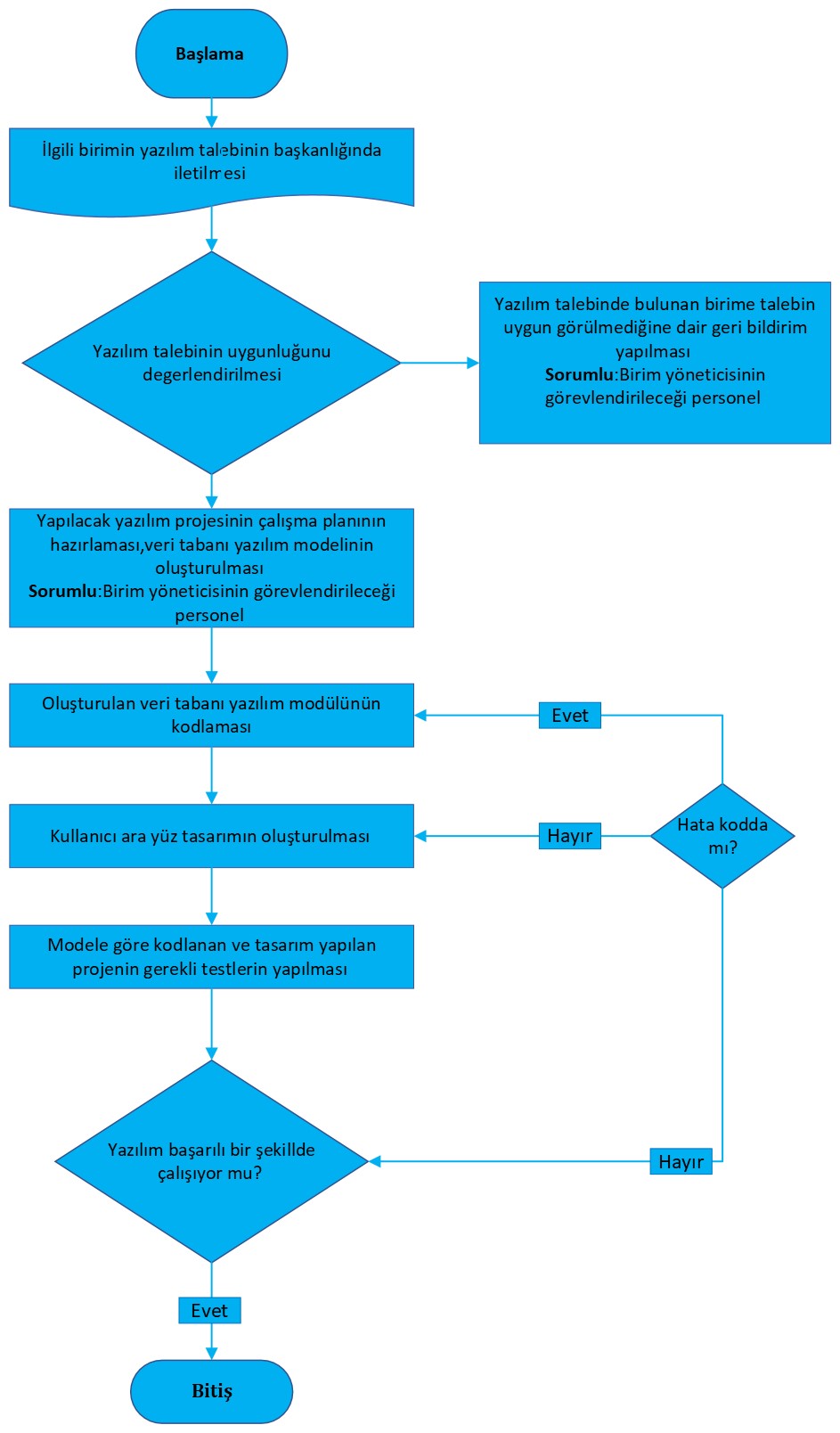 REVİZYON BİLGİLERİBirimiBilgi İşlem Daire BaşkanlığıToplam SüreRevizyonNoRevizyonTarihiRevizyon Açıklaması0-İlk yayın.104.08.2022-Tüm sembollerin altına “Sorumlu” ve “Açıklaması” eklendi..